NALOGE ZA DELO DOMA – TOREK : 17.3.2020MATNajprej preglej nalogo! Prosim, če si pri delu natančen-a.Rešitve:Naloga 2:O.: Vsak izmed njih je dobil 1767 €, ostalo pa jim je še 7€.Naloga3:O.: Naložili so 55 vagonov, 27 t premoga pa jim je še ostalo.DANAŠNJE DELO: (vse naloge prepiši in reši v zvezek)Najprej ponovi, kaj je vsota, razlika, zmnožek, količnik, zmanjšaj za, povečaj za, zmanjšaj 3-krat, povečaj 5-krat. (ustno). Na kateri matematični znak te spomni dana beseda. Razliko števil 89753 in 2708 zmanjšaj 23-krat. Koliko dobiš?Vsoto števil 4038 in 5234 povečaj 46-krat. Koliko dobiš?Na tekmovanje se je prijavilo 14214 tekmovalcev. Razdelili so jih v skupine po 23.Koliko skupin so sestavili?ŠPOPojdi ven. Če imaš žogo, zunaj opravi vsaj deset vaj z žogo. Žogo lahko zamenjaš s kolebnico. - Ne druži se s sošolci ali prijatelji. To napravi sam-a. Lahko greš tudi s starši na krajši sprehod, seveda, če imajo čas.DRUPripravi zvezek. Zapiši vprašanje:    Kaj je časovni trak? Lahko zapišeš vse svoje ideje, ki ti pridejo na misel.https://slo-tech.com/novice/t301501#&gid=1&pid=1odpri spodnjo povezavo ali pa to vpiši v iskalnik. Klikni na sliko z legokockami in si oglej časovni trak(povezavo odpreš tako, da klikneš na povezavo in desni klik, ter izberi odpri  hiperpovezavo in se ti bo pokazala slika) klikni na sliko, da se ti povečazdaj si oglej še tega:https://twitter.com/lego_group/status/1034863304198553600Odgovori na vprašanja! (odgovarjaj ustno)Kaj prikazujeta časovna trakova?Kaj si izvedel, ko si si ju ogledal?Katerega leta so nastale prve kocke z imenom LEGO?Kdaj  figurice dobijo roke in narisane obraze?Kdaj izdelajo prva kolesa iz kock?Kdaj izdelajo kocke s katerimi lahko sestavimo grad?V zvezek zapiši! (kar je temno)Izdelaj svoj časovni trak za svojih prvih deset let življenja. Pri vsakem letu zapiši vsaj  en pomemben dogodek, ki se ti je zgodil v tem letu. Spodaj imaš primer (samo za začetek, da si lažje predstavljaš, kako naj izgleda).                0			1.leto		  2.leto		3.leto            rojstvo	      prvi korakiSLOVENŠČINAVčeraj si  ustno opisal-a domačo omaro,  v DZ s. 34 si prebral-a opis omarice in dopolnil-a miselni vzorec s ključnimi besedami.Danes boš v DZ. S. 36, nal. 5 najprej dopolnil-a  pravilo  kako opisujemo predmet, nato pa boš rešil-a še 6. in 7. nalogo.Odpri slovenski zvezek na jezikovni strani in napiši naslov:     OPAZUJEM IN UPORABLJAM – OPIS PREDMETAZ rdečim pisalom prepiši  besedilo 5. naloge!Natančno preberi navodila 8. naloge in nariši omarico. KOLESARSTVOKo imaš čas vsak dan vsaj 1x reši test za kolesarski izpit.Upam, da si pri delu na domu uspešn-a in da se kmalu vidimo. Če imaš težave napišite s starši na moj e-naslov. 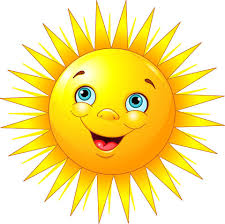 En lep sončni pozdrav od vaše učiteljica Zlate7875:36=21838201:45=848-72-360=67=220-36-180315=401-288-360=27ost.=41ost.9275:82=113674255:32=21070-82-64107=34-82-32=255=225-246-224==9ost.==15ost.475012:21=22619184737:72=2565-42144=55=407-42360130=473126432==41=417-21-360202=57ost.18913ost.R:26512:15=1767€-15115-105=101-90=112-105==7ost.R:1567:28=55-140=167-14027ost.